Poznámky:	Disciplíny, na ktoré je športovkyňa prihlásená, zakrúžkujte.Každá pretekárka môže súťažiť v jednej, alebo vo viacerých disciplínach v rámci jednej kategórie.Gymnastka bude hodnotená vo viacboji v prípade, že bude súťažiť vo všetkých štyroch disciplínach vo vybranej kategórii.Hrubo orámované časti vyplní usporiadateľ.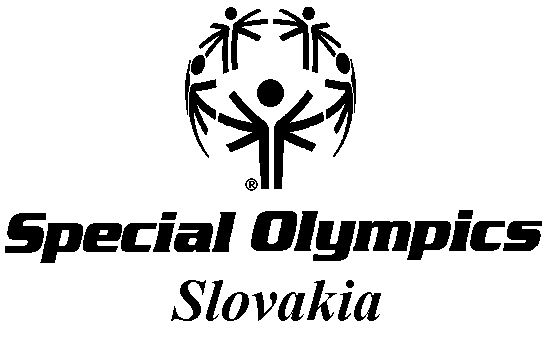 DG:Súhlas lekára:dátum:                                       podpis, pečiatkaMeno zodpovedného vedúceho:dátum:                                       podpis, pečiatkazáväzná prihláška športovcazáväzná prihláška športovcazáväzná prihláška športovcazáväzná prihláška športovcazáväzná prihláška športovcazáväzná prihláška športovcazáväzná prihláška športovcazáväzná prihláška športovcaX. NÁRODNÉ HRY šPECIÁLNYCH OLYMPIÁDX. NÁRODNÉ HRY šPECIÁLNYCH OLYMPIÁDX. NÁRODNÉ HRY šPECIÁLNYCH OLYMPIÁDX. NÁRODNÉ HRY šPECIÁLNYCH OLYMPIÁDX. NÁRODNÉ HRY šPECIÁLNYCH OLYMPIÁDX. NÁRODNÉ HRY šPECIÁLNYCH OLYMPIÁDX. NÁRODNÉ HRY šPECIÁLNYCH OLYMPIÁDX. NÁRODNÉ HRY šPECIÁLNYCH OLYMPIÁDX-BIONIC šamorín 2017X-BIONIC šamorín 2017X-BIONIC šamorín 2017X-BIONIC šamorín 2017X-BIONIC šamorín 2017X-BIONIC šamorín 2017X-BIONIC šamorín 2017X-BIONIC šamorín 2017Soc. zariadenie, športový klub, škola:Soc. zariadenie, športový klub, škola:Soc. zariadenie, športový klub, škola:Soc. zariadenie, športový klub, škola:Soc. zariadenie, športový klub, škola:Adresa:Adresa:Adresa:Tel.:Tel.:kód š. k.kód š. k.kód š. k.Meno a priezvisko:Meno a priezvisko:Meno a priezvisko:Dátum narodenia:Dátum narodenia:Dátum narodenia:pohlavievek. kat.vek. kat.štart. čísloštart. čísloŠportDisciplínaKategóriaKategóriaKategóriaKategóriaKategóriaMODERNÁ GYMNASTIKAŠvihadlo11111MODERNÁ GYMNASTIKAObruč11111MODERNÁ GYMNASTIKALopta11111MODERNÁ GYMNASTIKAStuha11111MODERNÁ GYMNASTIKAViacboj11111MODERNÁ GYMNASTIKAŠvihadlo44444MODERNÁ GYMNASTIKALopta44444MODERNÁ GYMNASTIKAKužele44444MODERNÁ GYMNASTIKAStuha44444MODERNÁ GYMNASTIKAViacboj44444